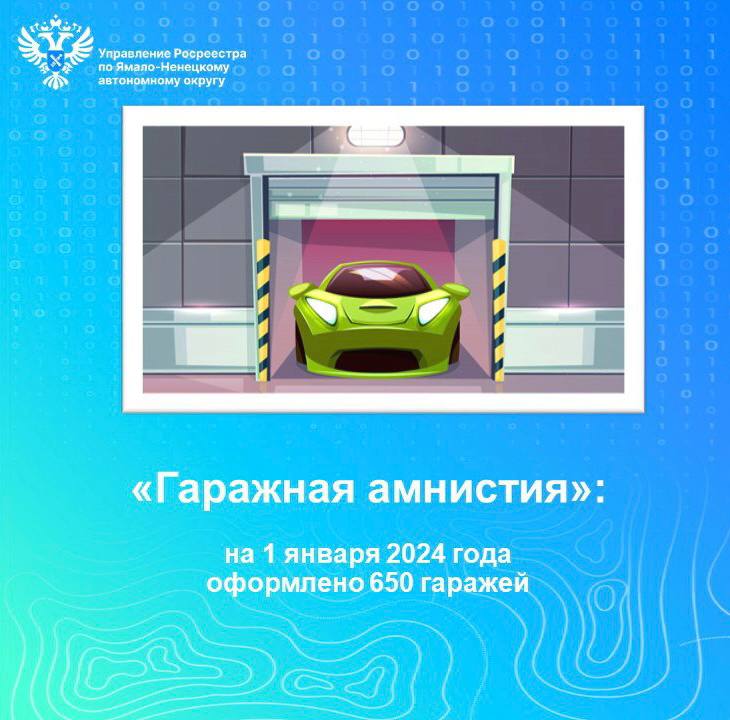 Реализация закона о «гаражной амнистии»За время реализации «гаражной амнистии» Управлением Росреестра по ЯНАО осуществлена регистрация прав в отношении 1025 земельных участков. Их площадь составила 76 464 кв. м.На 1 января 2024 года оформлено 650 гаражей. Кроме того, в силу части 1 статьи 18 «79-ФЗ» от 5 апреля 2021 года в ЕГРН дополнительно внесены изменения в сведениях о 631 объекте недвижимости.По словам начальника отдела ведения ЕГРН, повышения качества данных ЕГРН Виктории Бовт, из года в год наблюдается положительная динамика и рост заявителей.«Специалисты Управления Росреестра по ЯНАО на постоянной основе разъясняют гражданам, желающим оформить в собственность гаражи и земельные участки под ними, аспекты применения Закона о "гаражной амнистии". Также напоминаю, что правом граждане могут воспользоваться до 1 сентября 2026 года бесплатно», - сказала она.